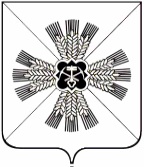 РОССИЙСКАЯ ФЕДЕРАЦИЯ КЕМЕРОВСКАЯ ОБЛАСТЬПРОМЫШЛЕННОВСКИЙ МУНИЦИПАЛЬНЫЙ РАЙОНТИТОВСКОЕ СЕЛЬСКОЕ ПОСЕЛЕНИЕСОВЕТ НАРОДНЫХ ДЕПУТАТОВ ТИТОВСКОГО СЕЛЬСКОГО ПОСЕЛЕНИЯТРЕТЬЕГО СОЗЫВА 25-е заседаниеРЕШЕНИЕот 05.10.2017 №69О внесении изменений и дополнений в решение Совета народных депутатов Титовского сельского поселения от 23 декабря 2016г №41 «О бюджете Титовского сельского поселенияна 2017 год и плановый период 2018 и 2019 годов»Статья 1. Внести в решение Совета народных депутатов Титовского сельского поселения от 23 декабря 2016г №41 «О бюджете Титовского сельского поселения на 2017 год и плановый период 2018 и 2019 годов» следующие изменения и дополнения:1.1.	Приложение №3 изложить в новой редакции согласно приложению  №1 к настоящему решению;1.2.	Приложение №4 изложить в новой редакции согласно приложению №2 к настоящему решению;1.3.	Приложение №5 изложить в новой редакции согласно приложению №3 к настоящему решению;1.4.	Приложение №6 изложить в новой редакции согласно приложению №4 к настоящему решению.Статья 2. Настоящее решение вступает в силу со дня подписания и подлежит обнародованию на информационном стенде администрации Титовского сельского поселения и размещению в информационно-телекоммуникационной сети «Интернет»  на официальном сайте администрации Промышленновского муниципального района  на странице Титовского сельского поселения.Статья 3.  Контроль за исполнением настоящего решения возложить на комиссию по бюджету, налоговой политики и финансам (О.Н.Бурлакова).                Председатель    Совета народных депутатовТитовского сельского поселения                                                    В.Д.Черкашин                     ГлаваТитовского сельского поселения                                                    В.Д.ЧеркашинПриложение №1к решению Совета народных депутатовТитовского сельского поселенияот 05.10.2017 №69Перечень и коды целевых статей расходов местного бюджетаПриложение №2к решению Совета народных депутатовТитовского сельского поселенияот 05.10.2017 №69Распределение бюджетных ассигнований местного бюджета по целевым статьям (муниципальным программам и непрограммным направлениям деятельности), группам и подгруппам видов классификации расходов бюджетов на 2017 год и плановый период 2018 и 2019 годовТыс.рублейПриложение №3к решению Совета народных депутатовТитовского сельского поселенияот 05.10.2017 №69Распределение бюджетных ассигнований местного бюджета по разделам, подразделам классификации расходов бюджетов на 2017 год и плановый период 2018 и 2019 годовТыс.рублейПриложение №4к решению Совета народных депутатовТитовского сельского поселенияот 05.10.2017 №69Ведомственная структура расходов на 2017 год и плановый период 2018 и 2019 годовТыс.рублейКодНаименование целевых статей010 00 00000Муниципальная программа «Комплексное обеспечение и  развитие жизнедеятельности Титовского сельского поселения»011 00 00000Подпрограмма "Развитие дорожного хозяйства" 011 00 16010Содержание, текущий ремонт  автомобильных дорог местного значения  и инженерных сооружений на них  011 00 16020Содержание и ремонт сетей уличного освещения  автомобильных дорог общего пользования местного значения012 00 00000Подпрограмма "Развитие физической культуры и спорта" 012 00 16100Организация и проведение спортивный мероприятий 013 00 00000Подпрограмма "Благоустройство" 013 00 16200Организация уличного освещения 013 00 16300Содержания мест захоронения 013 00 16500Прочие работы по благоустройству территории, содержанию муниципального имущества014 00 00000Подпрограмма «Обеспечение общественной безопасности» 014 00 16900Обеспечение первичной пожарной безопасности 014 00 16910Обеспечение защиты населения и территорий от чрезвычайных ситуаций природного и техногенного характера 015 00 00000Подпрограмма «Социальная политика» 015 00 17000Выплата дополнительной ежемесячной пенсии муниципальным служащим 016 00 00000Подпрограмма "Функционирование органов местного самоуправления"016 00 17200Глава Титовского сельского поселения  016 00 17300Обеспечение деятельности органов местного самоуправления 016 00 17500Проведение приемов, мероприятий и прочих расходов 990 00 00000Непрограммное направление деятельности990 00 12510Осуществление муниципального земельного контроля в рамках непрограммного направления деятельности990 00 12520Утверждение генеральных планов поселения, правил землепользования и застройки, утверждение подготовленной на основе генеральных планов поселения документации по планировке территории в рамках непрограммного направления деятельности990 00 12710Осуществление мер по противодействию коррупции в рамках непрограммного направления деятельности990 00 12770Кадастровые работы в рамках непрограммного направления деятельности990 00 16310Владение, пользование и распоряжение имуществом в соответствии с соглашением о передаче части полномочий по решению вопросов местного значения (бюджетные инвестиции) в рамках непрограммного направления деятельности990 00 16700Осуществление внутреннего  муниципального  финансового контроля в рамках непрограммного направления деятельности990 00 17400Резервный фонд администрации Титовского сельского поселения в рамках непрограммного направления деятельности990 00 51180Осуществление первичного воинского учета на территориях, где отсутствуют военные комиссариаты в рамках непрограммного направления деятельностиНаименование Муниципальная программаПодпрограммаОсновное мероприятиеМероприятие Вид расходов2017 год2018 год2019 годМуниципальная программа «Комплексное обеспечение и  развитие жизнедеятельности
Титовского сельского поселения"014343,73655,13695,1Подпрограмма "Развитие дорожного хозяйства"011835,0822,0925,0Содержание, текущий ремонт  автомобильных дорог местного значения  и инженерных сооружений на них 0110016010625,0812,0915,0Иные закупки товаров, работ и услуг для обеспечения государственных (муниципальных) нужд0110016010240625,0812,0915,0Содержание и ремонт сетей уличного освещения  автомобильных дорог общего пользования местного значения0110016020210,010,010,0Иные закупки товаров, работ и услуг для обеспечения государственных (муниципальных) нужд0110016020240210,010,010,0Подпрограмма "Развитие физической культуры и спорта" 01210,010,010,0Организация и проведение спортивный мероприятий 012001610010,010,010,0Иные закупки товаров, работ и услуг для обеспечения государственных (муниципальных) нужд012001610024010,010,010,0Подпрограмма "Благоустройство" 013936,0439,6402,0Организация уличного освещения на территории Титовского сельского поселения 0130016200584,3387,0387,0Иные закупки товаров, работ и услуг для обеспечения государственных (муниципальных) нужд0130016200240584,3387387Содержание мест захоронения 01300163000,010,010,0Иные закупки товаров, работ и услуг для обеспечения государственных (муниципальных) нужд013001630024010,010,0Прочие работы по благоустройству территории, содержанию муниципального имущества 0130016500351,742,65,0Иные закупки товаров, работ и услуг для обеспечения государственных (муниципальных) нужд0130016500240351,742,65,0Подпрограмма «Обеспечение общественной безопасности» 01455,030,030,0Обеспечение первичной пожарной безопасности 014001690025,015,015,0Иные закупки товаров, работ и услуг для обеспечения государственных (муниципальных) нужд014001690024025,015,015,0Обеспечение защиты населения и территорий от чрезвычайных ситуаций природного и техногенного характера014001691030,015,015,0Прочая закупка товаров, работ и услуг для обеспечения государственных (муниципальных) нужд014001691024030,015,015,0Подпрограмма «Социальная политика» 015305,0305,0305,0Выплата дополнительной ежемесячной пенсии муниципальным служащим 0150017000305,0305,0305,0Публичные нормативные социальные выплаты гражданам0150017000310305,0305,0305,0Подпрограмма «Функционирование органов местного самоуправления» 0162202,72048,52023,1Глава Титовского сельского поселения  0160017200457,4457,4457,4Расходы на выплаты персоналу государственных (муниципальных) органов0160017200120457,4457,4457,4Обеспечение деятельности органов местного самоуправления 01600173001683,31555,11555,1Расходы на выплаты персоналу государственных (муниципальных) органов01600173001201145,01145,01145,0Иные закупки товаров, работ и услуг для обеспечения государственных (муниципальных) нужд0160017300240528,9400,7400,7Исполнение судебных актов01600173008301,01,01,0Уплата налогов, сборов и иных платежей01600173008508,48,48,4Проведение приемов, мероприятий и прочих расходов 016001750062,036,010,6Иные закупки товаров, работ и услуг для обеспечения государственных (муниципальных) нужд016001750024059,336,010,6Исполнение судебных актов01600175008302,00,00,0Уплата налогов, сборов и иных платежей01600175008500,70,00,0Непрограммное направление деятельности992482,683,183,1Резервный фонд администрации Титовского сельского поселения 990001740010,010,010,0Резервные средства990001740087010,010,010,0Осуществление первичного воинского учета на территориях, где отсутствуют военные комиссариаты 990005118073,173,173,1Расходы на выплаты персоналу государственных (муниципальных) органов990005118012069,872,172,1Иные закупки товаров, работ и услуг для обеспечения государственных (муниципальных) нужд99000511802403,31,01,0Осуществление муниципального земельного контроля 99000125102,40,00,0Иные закупки товаров, работ и услуг для обеспечения государственных (муниципальных) нужд99000125102402,4Утверждение генеральных планов поселения, правил землепользования и застройки, утверждение подготовленной на основе генеральных планов поселения документации по планировке территории 99000125202,40,00,0Иные закупки товаров, работ и услуг для обеспечения государственных (муниципальных) нужд99000125202402,4Кадастровые работы9900012770243,8Иные закупки товаров, работ и услуг для обеспечения государственных (муниципальных) нужд9900012770240243,8Владение, пользование и распоряжение имуществом в соответствии с соглашением о передаче части полномочий по решению вопросов местного значения (бюджетные инвестиции) 99000163102150,00,00,0Иные межбюджетные трансферты99000163105402150,0Осуществление внутреннего  муниципального  финансового контроля99000167000,3Иные межбюджетные трансферты99000167005400,3Осуществление мер по противодействию коррупции 99000127100,60,00,0Иные закупки товаров, работ и услуг для обеспечения государственных (муниципальных) нужд99000127102400,6Условно утвержденные расходы94,0195,0ВСЕГО6826,33832,23973,2Наименование Коды  классификацииКоды  классификации2017 год2018 год2019 годНаименование РазделПодраздел2017 год2018 год2019 год123777Общегосударственные вопросы014 363,62 058,52 033,1Функционирование высшего должностного лица субъекта Российской Федерации и муниципального образования0102457,4457,4457,4Функционирование Правительства Российской Федерации, высших исполнительных органов государственной власти субъектов Российской Федерации, местных администраций 01041 683,31 555,11 555,1Резервные фонды011110,010,010,0Другие общегосударственные вопросы01132 212,936,010,6Национальная оборона0273,173,173,1Мобилизационная и вневойсковая подготовка020373,173,173,1Национальная безопасность и правоохранительная деятельность0355,030,030,0Защита населения и территории от последствий чрезвычайных ситуаций природного и техногенного характера, гражданская оборона030930,015,015,0Обеспечение пожарной безопасности031025,015,015,0Национальная экономика041 083,6822,0925,0Дорожное хозяйство (дорожные фонды)0409835,0822,0925,0Другие вопросы в области национальной экономики0412248,6Жилищно-коммунальное хозяйство05936,0439,6402,0Благоустройство0503936,0439,6402,0Социальная политика10305,0305,0305,0Пенсионное обеспечение1001305,0305,0305,0Физическая культура и спорт1110,010,010,0Физическая культура110110,010,010,0Условно утвержденные расходы0,094,0195,0ИТОГО по бюджету6 826,33 832,23 973,2Наименование ВедомствоРазделПодразделЦелевая статьяВид расходов2017 год2018 год2019 годГлава Титовского сельского поселения (расходы на выплаты персоналу государственных (муниципальных) органов)90101020160017200120457,4457,4457,4Обеспечение деятельности органов местного самоуправления (расходы на выплаты персоналу государственных (муниципальных) органов)901010401600173001201145,01145,01145,0Обеспечение деятельности органов местного самоуправления (иные закупки товаров, работ и услуг для обеспечения) государственных (муниципальных) нужд)90101040160017300240528,9400,7400,7Обеспечение деятельности органов местного самоуправления (исполнение судебных актов)901010401600173008301,01,01,0Обеспечение деятельности органов местного самоуправления (уплата налогов, сборов и иных платежей)901010401600173008508,48,48,4Резервный фонд администрации Титовского сельского поселения (резервные средства)9010111990001740087010,010,010,0Проведение приемов, мероприятий и прочих расходов (иные закупки товаров, работ и услуг для обеспечения) государственных (муниципальных) нужд)9010113016001750024059,336,010,6Проведение приемов, мероприятий и прочих расходов (исполнение судебных актов)901011301600175008302,0Проведение приемов, мероприятий и прочих расходов (уплата налогов, сборов и иных платежей)901011301600175008500,7Осуществление мер по противодействию коррупции (иные закупки товаров, работ и услуг для обеспечения) государственных (муниципальных) нужд)901011399000127102400,6Владение, пользование и распоряжение имуществом в соответствии с соглашением о передаче части полномочий по решению вопросов местного значения (бюджетные инвестиции) (иные межбюджетные трансферты)901011399000163105402150,0Осуществление внутреннего  муниципального  финансового контроля (иные межбюджетные трансферты)901011399000167005400,3Осуществление первичного воинского учета на территориях, где отсутствуют военные комиссариаты (расходы на выплаты персоналу государственных (муниципальных) органов)9010203990005118012069,872,172,1Осуществление первичного воинского учета на территориях, где отсутствуют военные комиссариаты (иные закупки товаров, работ и услуг для обеспечения) государственных (муниципальных) нужд)901020399000511802403,31,01,0Обеспечение первичной пожарной безопасности (иные закупки товаров, работ и услуг для обеспечения) государственных (муниципальных) нужд)9010310014001690024025,015,015,0Обеспечение защиты населения и территорий от чрезвычайных ситуаций природного и техногенного характера (иные закупки товаров, работ и услуг для обеспечения) государственных (муниципальных) нужд)9010309014001691024030,015,015,0Содержание, текущий ремонт  автомобильных дорог местного значения  и инженерных сооружений на них (иные закупки товаров, работ и услуг для обеспечения) государственных (муниципальных) нужд)90104090110016010240625,0812,0915,0Содержание и ремонт сетей уличного освещения  автомобильных дорог общего пользования местного значения (иные закупки товаров, работ и услуг для обеспечения) государственных (муниципальных) нужд)90104090110016020240210,010,010,0Осуществление муниципального земельного контроля (иные закупки товаров, работ и услуг для обеспечения) государственных (муниципальных) нужд)901041299000125102402,4Утверждение генеральных планов поселения, правил землепользования и застройки, утверждение подготовленной на основе генеральных планов поселения документации по планировке территории (иные закупки товаров, работ и услуг для обеспечения) государственных (муниципальных) нужд)901041299000125202402,4Кадастровые работы (иные закупки товаров, работ и услуг для обеспечения) государственных (муниципальных) нужд)90104129900012770240243,8Организация уличного освещения (иные закупки товаров, работ и услуг для обеспечения) государственных (муниципальных) нужд)90105030130016200240584,3387387Содержания мест захоронения (иные закупки товаров, работ и услуг для обеспечения) государственных (муниципальных) нужд)901050301300163002400,010,010,0Прочие работы по благоустройству территории, содержанию муниципального имущества (иные закупки товаров, работ и услуг для обеспечения) государственных (муниципальных) нужд)90105030130016500240351,742,65,0Выплата дополнительной ежемесячной пенсии муниципальным служащим (публичные нормативные социальные выплаты гражданам)90110010150017000310305,0305,0305,0Организация и проведение спортивный мероприятий (иные закупки товаров, работ и услуг для обеспечения) государственных (муниципальных) нужд)9011101012001610024010,010,010,0Условно утвержденные расходы94,0195,0ВСЕГО6826,33832,23973,2